May 4th – May 8th2020Unit: SpringCaring for you is a challenge, for I must be quick on my feet to keep up with your boundless energy. I had to learn to read your cues, for it is not always clear when I should help or when you need to try to do it on your own.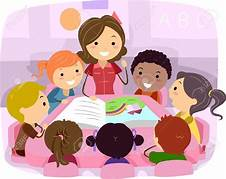                                                                                                                            Monday 4https://www.youtube.com/watch?v=mUaRSG6a3JU <- Example video of activityParent & Child Activity:  Children have a strong desire to be independent. Encourage your child’s autonomy with a great and fun way to learn how to put on their coats, jacket or sweater all by themselves!Lay the child’s jacket, sweater or coat on the floor with the zipper open and facing up.Ask the child to put on the jacket or sweater. (Model the steps if you must and repeat the process 2 or 3 times) If you wish you may sing the following tune of “The Farmer in the Dell “and have the child do actions.      Song:                                                                                          ActionsEi: Put both hands in                                                      (both hands in sleeves)      Put it over my head                                               (Raise hands so jacket goes over)      Haigh, ho, look I did it all by myselfSkill Encouraged: Self-help, Self esteem   (Please make of use of the free website Education.com for free fun learning games that your child may use when you sign in using the code 32pbh2) For more information look at the Previous email sent on how to access                                                                                                                                                                                                Tuesday 5                                                                           Reading: Here we go by Eric CarlYouTube: https://www.youtube.com/watch?v=4x7wxWjFHc0  Ms. B ReadingParent & Child Activity:  Help your child learn concepts of space as they follow the path of their feet.Using a blank sheet of paper trace the soles of your child’s feet twice. Cut a large square around the feet. Choose a starting point and end point, for example starting from the fridge to the sink. After selecting your starting and ending point ask your child how many feet do, they believe will it take to get across. Together verify if the guess was correct.Skills Encouraged:  Gross motor, Language                                                                                                                                                                                 Wednesday 6                                                                                                                                                                                                                                               Reading: Daddies are for catching fireflies by Harriet ZeifertYouTube:  https://www.youtube.com/watch?v=BO1CCeXHv0w           Ms.B Reading                       Parent & Child Activity:  Children are usually on the go! Help them with a very simplified version of Yoga.-Encourage your child to relax their bodies by doing the following movements with you. Count to ten for each activity. Play relaxing music.      Arms                                                  -Hold arms overhead                -Hold arms to the side             -Wrap arms around your body     Leg-Hold one leg up at a time -Wiggle foot Head-Look up, Look down-Look to the right, left-Move head aroundSkills Encouraged:   Gross motor skill                                                                                                                                                                                              Thursday 7 Reading: Miss Mary Mack by Mary AnnYouTube: https://www.youtube.com/watch?v=6M5o2xYiEMI  Ms.B Reading Parent & Child Activity: Children love to explore.Provide a variety of foods such as pretzel, salt, lemon and honey. Cut the food into bite size. Be sure to supervise child. Allow child to taste each food and ask questions such as; What does it taste like? Is it sour or sweet? Is hard or soft?Skills Encouraged: Sensory                                                                                                                                                                                                        Friday 8Reading: Hello SongYouTube: https://www.youtube.com/watch?v=e5vnnY7xHoQParent & Child Activity:  Food labels provide an easy way to explore environmental print and emergent literacy with children.Collect food labels and ask the child if they can tell you what it is For example; Cover the label “Cheerios” from the cereal box, allow the child to observe the pictures and explore the box. Be sure to ask questions such as, Is this a juice box or cereal box? Do you know what kind of cereal it is?For younger children. Provide them with vocal models (Ei: Repeat the label several of times, ask the child to imitate the word.) Provide the child with empty boxes and allow them to explore.Skills Encouraged: Emergent Literacy, Fine Motor 